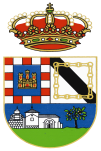 ____________Excmo. Ayuntamiento de Candeleda________________BASES DEL IV CONCURSO DE DECORACIÓN DE BALCONES, FACHADAS Y PATIOS DE CANDELEDA Y EL RASO.PRIMERO: OBJETOEl III Concurso de Ventanas, balcones y Fachadas tiene como objetivo potenciar la decoración floral en las fachadas de nuestro municipio, poner en valor los beneficios estéticos de la recuperación de la tradición de engalanara ventanas y balcones, proporcionando un embellecimiento que favorezca y haga más atractivo el pueblo para vecinos y visitantes, recuperando de este modo, la tradiconal decoración de balcones y ventanas de Candeleda. Pero además buscando potenciar la arquitectura local con los modelos tradicionales de las fachadas tradicionales. Mediante esta práctica contribuimos a la mejora en la ornamentación de nuestro municipio haciendo un aporte artístico único que pone en valor elementos cotidianos de la cultura popular con las fachadas engalanadas y coloristas que proporcionan plantas y ornamentos, sin olvidar que colaboramos en la mejora de la calidad ambiental, porque detrás de cada balcón ornamentado existe una contribución en la relación del vecino con el entrono urbano mediante una personal aportación artística que podemos disfrutar todos y todas, tanto vecinos como turistas.SEGUNDO: PARTICIPANTESPodrán participar en este concurso los propietarios o arrendatarios de viviendas, ya sean casas individuales o comunidades de propietarios, así como establecimientos comerciales, hosteleros y de restauración, con balcón y/o ventana con vistas a la calle y fachadas principales y que reúnan las condiciones necesarias para ser decorados sin que ello sea un peligro para la vivienda ni para los visitantes.Deberán inscribirse en el Registro General del Ayuntamiento de Candeleda rellenando la ficha del concurso con sus datos:Nombre y Apellidos.TeléfonoE_mailDirección de la casa que va a ser decorada.Elemento que va a decorar (venta, balcón, fachada,todos)Un Nombre o Pseudónimo para cada casa que participe como identificador de su participación, por ejemplo el apellido del propietario de la vivienda.La  inscripción es gratuita y deberá realizarse hasta el 9 de abril  Inclusive.TERCERO FECHA DE DURACIÓN DEL CONCURSO.Los participantes en el concurso deberán mantener los balcones y ventanas decorados durante la fecha de celebración del concurso: MESES DE ABRIL Y MAYO  DE 2021Participar en el concurso conlleva que todos los participantes eceptan y conocen todas y cada una de las obligaciones de las bases.CUARTO: PUBLICIDADEl ayuntamiento editará un Folleto-Plano Guía para que puedan visitarse todos los balcones y ventanas decorados, así como las fachadas adecentadas al estilo tradicional.QUINTO: FALLO DEL JURADOEl fallo del jurado tendrá lugar el día 19 de junio.El fallo emitido se hará valorando los siguientes aspectos:ColoridoVariedad de las Plantas UtilizadasCuidado de las Plantas, Ornamentos y Contenedores de Plantas.LaboriosidadPerdurabilidadUso de Elementos TradicionalesConservación de la Arquitectura TradicionalArmonía del Conjunto.SEXTO: JURADOLos premios se otorgarán por un jurado compuesto por un profesional de la decoración, un experto en urbanismo, un concejal del Ayuntamiento y un técnico del Ayuntamiento.Las ventanas, balcones, fachadas y patios de los  participantes serán evaluados por el jurado durante todo el mes de  Abril y Mayo.SÉPTIMO: PREMIOSEl jurado establece tres premios: primero, segundo y tercero, cada uno de estos premios tendrá un único ganador.Primer Premio: CHEQUE REGALO EN UN MATERIAL Y SUMINISTROS DE JARDINERIA Y ORNAMENTACIÓN DE CANDELEDA POR VALOR DE 200€.Segundo Premio: CHEQUE REGALO EN MATERIAL Y SUMINISTRO DE JARDINERÍA Y ORNAMENTACIÓN DE CANDELEDA POR VALOR DE 150€Tercer Premio: CHEQUE REGALO EN  MATERIAL Y SUMINISTRO DE JARDINERÍA Y ORNAMENTACION DE CANDELEDA POR VALOR DE 100€.El fallo del jurado será inapelable pudiendo quedar desierto.